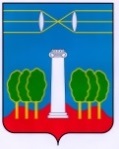 СОВЕТ ДЕПУТАТОВГОРОДСКОГО ОКРУГА КРАСНОГОРСКМОСКОВСКОЙ ОБЛАСТИР Е Ш Е Н И Еот   30.09.2021   №613/45О награждении Благодарственными письмами работников МБОУ СОШ №1   За многолетний плодотворный труд, качественное образование и воспитание подрастающего поколения, в связи с Днем учителя, Совет депутатов РЕШИЛ:Наградить Благодарственными письмами Совета депутатов городского округа Красногорск с вручением памятных сувениров работников муниципального бюджетного образовательного учреждения средняя общеобразовательная школа №1:- Гирич Галину Александровну – заместителя директора по воспитательной работе, учителя химии;- Голикову Елену Константиновну – учителя физики;- Голополосову Юлию Сергеевну – учителя начальных классов;- Левинтову Анну Вячеславовну – учителя информатики.ПредседательСовета депутатов                                       			               С.В. ТрифоновРазослать: в дело, Совет, МБОУ СОШ №1